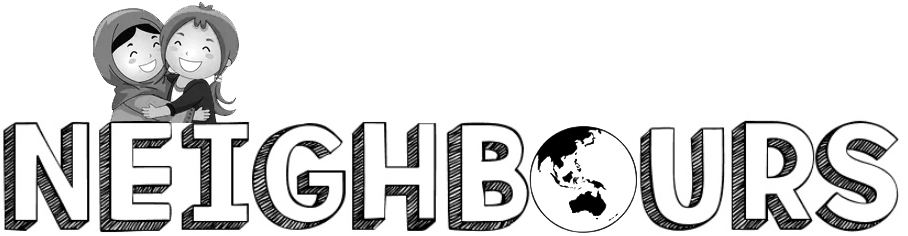 RulesPlayers: 30 (15 partnerships of 2)			Ages: 7-9Partnerships15 partnerships:The WurundjeriQueensland and Western AustraliaVictoria and New South WalesSouth Australia and TasmaniaAustralian Capital Territory and Northern TerritoryJapanSouth KoreaChinaThailandIndonesiaSingaporeMalaysiaNew ZealandFijiSamoaThe partnerships are spread across 4 zones:AustraliaEast AsiaSoutheast AsiaSouth PacificSet-upEach partnership starts on their home placeYou must answer all 14 questions about your home place before you can moveYou must get the passport stamps for all places in your home zone before you can move to other zonesAim of the gameThere are two winners: partnership winners and group winners.If you have the most points when your teacher says the game has ended, you win.You get one point for each red circle stamped in your passport.Partnership winnerYour partnership wins if you have the most red circles stamped in your passportGroup winnerYour sister-city group wins if you have the highest score on the whiteboardPlaying the gameYour teacher will put you in a team of twoRandomly choose which team you are inTurns go in the same order that the sun rises (east to west):SamoaFijiNew ZealandQueensland and Western AustraliaJapanVictoria and New South WalesThe WurundjeriSouth KoreaAustralian Capital Territory and Northern TerritorySouth Australia and TasmaniaSingaporeMalaysiaIndonesiaThailandChinaOn your turn, you can either stay where you are and attempt to answer questions, or roll the dice and move to a new placeIf you choose to answer questions, go and see the teacher and they will ask you 14 questions about the place you are on.You get a stamp for every question you get rightIf you get at least 10 stamps, you get the red stamp for completing the whole place and earn one point. Add one point to your score on the whiteboardIf you choose to move, roll the dice and move up to the number you got. You can move less spaces if you want.QuestionsThere are 11 pieces of information to learn about each place:LanguageMoneySportFoodCapital cityUnique animalGeographySomething they makePeopleHow to say helloAttractionsThere are also 3 other questions about each place:A comparison question, like “Which is bigger, New Zealand or Indonesia”?A graph questionA map questionSister citiesTo form a sister city alliance with another team, move to that place and answer all 14 questions about themThey have to do the same to you – answer 14 questions about your placeYou can only form a sister-city alliance with a team from a different zoneYou earn half the points of your sister city towards becoming the group winner